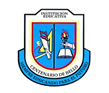 INSTITUCIÓN EDUCATIVA CENTENARIO DE BELLO 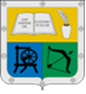 GUIA UNIDAD DIDACTICADATOS GENERALESDATOS GENERALESDATOS GENERALESDATOS GENERALESTítulo: Geografia colombiana.Docentes Responsables: Paula Andrea Zapata FernandezDocentes Responsables: Paula Andrea Zapata FernandezDocentes Responsables: Paula Andrea Zapata FernandezTema:  Recursos naturales Docentes Responsables: Paula Andrea Zapata FernandezDocentes Responsables: Paula Andrea Zapata FernandezDocentes Responsables: Paula Andrea Zapata FernandezAsignaturas: socialesPeríodo:   1                    Período:   1                    Período:   1                    Grado: QuintoTiempo de desarrollo: 2 semanasTiempo de desarrollo: 2 semanasTiempo de desarrollo: 2 semanasDescripción: lea con atención cada uno de los puntos de la clase: conducta de entrada, desarrollo, profundización, actividad practica y evaluación, realizando las actividades que se le proponen.Descripción: lea con atención cada uno de los puntos de la clase: conducta de entrada, desarrollo, profundización, actividad practica y evaluación, realizando las actividades que se le proponen.Descripción: lea con atención cada uno de los puntos de la clase: conducta de entrada, desarrollo, profundización, actividad practica y evaluación, realizando las actividades que se le proponen.Descripción: lea con atención cada uno de los puntos de la clase: conducta de entrada, desarrollo, profundización, actividad practica y evaluación, realizando las actividades que se le proponen.ESTÁNDARES, COMPETENCIAS E INDICADORES (Están en la malla de cada área o en el planeador de cada período)ESTÁNDARES, COMPETENCIAS E INDICADORES (Están en la malla de cada área o en el planeador de cada período)ESTÁNDARES, COMPETENCIAS E INDICADORES (Están en la malla de cada área o en el planeador de cada período)ESTÁNDARES, COMPETENCIAS E INDICADORES (Están en la malla de cada área o en el planeador de cada período)Temas Recursos naturales.Estándares: Ubico geográficamente los recursos naturales y las actividades productivas de Colombia.Estándares: Ubico geográficamente los recursos naturales y las actividades productivas de Colombia.Estándares: Ubico geográficamente los recursos naturales y las actividades productivas de Colombia.Competencias:Reconozco algunas características físicas y culturales de mi entorno, su interacción y las consecuencias sociales, políticas y económicas que resultan de ellas.Indicadores de logro: Relaciona la existencia de los pisos térmicos con los recursos naturales de cada región e identifica su incidencia en la diversidad de cultivos y actividades humanas.Caracteriza los territorios colombianos denominados distritos (capital, especial, industrial, portuario, turístico, histórico y biodiverso) y los diferencia de los municipios y de las ciudades capitales.Indicadores de logro: Relaciona la existencia de los pisos térmicos con los recursos naturales de cada región e identifica su incidencia en la diversidad de cultivos y actividades humanas.Caracteriza los territorios colombianos denominados distritos (capital, especial, industrial, portuario, turístico, histórico y biodiverso) y los diferencia de los municipios y de las ciudades capitales.Indicadores de logro: Relaciona la existencia de los pisos térmicos con los recursos naturales de cada región e identifica su incidencia en la diversidad de cultivos y actividades humanas.Caracteriza los territorios colombianos denominados distritos (capital, especial, industrial, portuario, turístico, histórico y biodiverso) y los diferencia de los municipios y de las ciudades capitales.RECURSOSRECURSOSRECURSOSRECURSOSRecursos: computador, video, youtube.Recursos: computador, video, youtube.Recursos: computador, video, youtube.Recursos: computador, video, youtube.METODOLOGÍAMETODOLOGÍAMETODOLOGÍAMETODOLOGÍAConducta De Entrada:Iniciaremos el tema observando el video:  Colombia contada por los niños y para los niños.https://www.youtube.com/watch?v=iDku8mKzd_A¿En qué continente está ubicado Colombia?¿Cuáles grupos étnicos son mencionados en el video? ¿Cuántas regiones tiene Colombia? ¿Qué recursos produce Colombia?  Iniciaremos el tema observando el video:  Colombia contada por los niños y para los niños.https://www.youtube.com/watch?v=iDku8mKzd_A¿En qué continente está ubicado Colombia?¿Cuáles grupos étnicos son mencionados en el video? ¿Cuántas regiones tiene Colombia? ¿Qué recursos produce Colombia?  Iniciaremos el tema observando el video:  Colombia contada por los niños y para los niños.https://www.youtube.com/watch?v=iDku8mKzd_A¿En qué continente está ubicado Colombia?¿Cuáles grupos étnicos son mencionados en el video? ¿Cuántas regiones tiene Colombia? ¿Qué recursos produce Colombia?  Desarrollo Realiza un resumen en tu cuaderno de la siguiente lectura:EL PAISAJE NATURAL Y CULTURAL.Los lugares que habitamos están compuestos por dos clases de paisajes: el natural y el cultural. El paisaje natural En los lugares donde vivimos hay un conjunto de elementos y recursos naturales, como las rocas y la tierra que forman las montañas, la arena y el agua de los ríos y mares, la luz y el calor del sol, las plantas y los animales. Todos estos elementos y los recursos que ellos ofrecen, conforman el paisaje natural.El paisaje cultural Los seres humanos generan una serie de impactos y efectos en el paisaje natural, tales como: Usan la tierra para el cultivo, la ganadería, entre otros. Extraen y utilizan los recursos naturales para producir bienes. Crean infraestructuras físicas (casas, edificios, carreteras, caminos, trochas). Generan sistemas de transporte y comunicación. Producen mapas e información sobre los lugares. Es decir, cuando los seres humanos habitan un lugar, realizan cambios en el paisaje.Realiza un resumen en tu cuaderno de la siguiente lectura:EL PAISAJE NATURAL Y CULTURAL.Los lugares que habitamos están compuestos por dos clases de paisajes: el natural y el cultural. El paisaje natural En los lugares donde vivimos hay un conjunto de elementos y recursos naturales, como las rocas y la tierra que forman las montañas, la arena y el agua de los ríos y mares, la luz y el calor del sol, las plantas y los animales. Todos estos elementos y los recursos que ellos ofrecen, conforman el paisaje natural.El paisaje cultural Los seres humanos generan una serie de impactos y efectos en el paisaje natural, tales como: Usan la tierra para el cultivo, la ganadería, entre otros. Extraen y utilizan los recursos naturales para producir bienes. Crean infraestructuras físicas (casas, edificios, carreteras, caminos, trochas). Generan sistemas de transporte y comunicación. Producen mapas e información sobre los lugares. Es decir, cuando los seres humanos habitan un lugar, realizan cambios en el paisaje.Realiza un resumen en tu cuaderno de la siguiente lectura:EL PAISAJE NATURAL Y CULTURAL.Los lugares que habitamos están compuestos por dos clases de paisajes: el natural y el cultural. El paisaje natural En los lugares donde vivimos hay un conjunto de elementos y recursos naturales, como las rocas y la tierra que forman las montañas, la arena y el agua de los ríos y mares, la luz y el calor del sol, las plantas y los animales. Todos estos elementos y los recursos que ellos ofrecen, conforman el paisaje natural.El paisaje cultural Los seres humanos generan una serie de impactos y efectos en el paisaje natural, tales como: Usan la tierra para el cultivo, la ganadería, entre otros. Extraen y utilizan los recursos naturales para producir bienes. Crean infraestructuras físicas (casas, edificios, carreteras, caminos, trochas). Generan sistemas de transporte y comunicación. Producen mapas e información sobre los lugares. Es decir, cuando los seres humanos habitan un lugar, realizan cambios en el paisaje.ProfundizaciónObserva las imágenes y escribe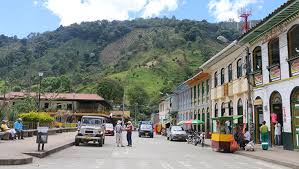 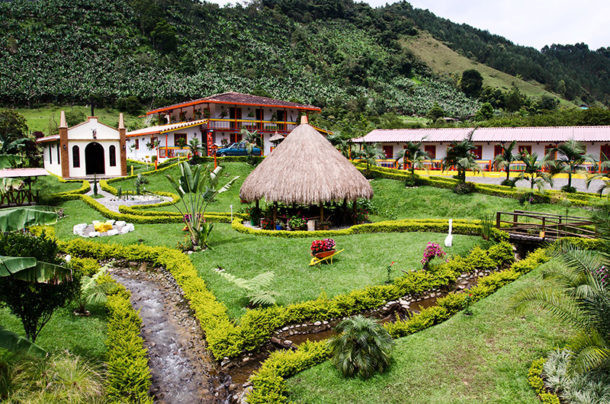 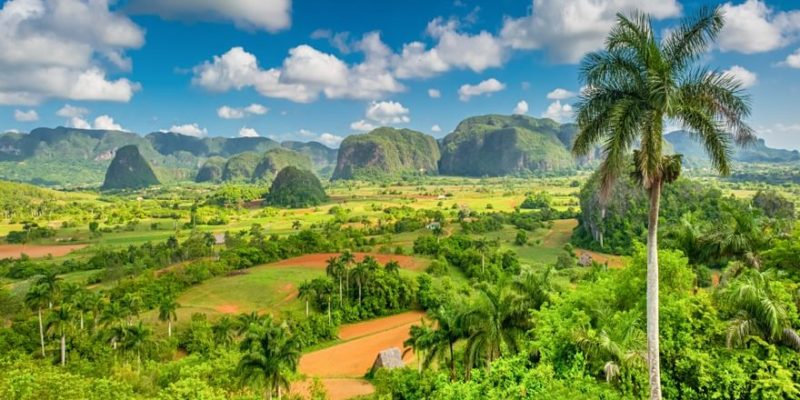 ¿Qué elementos observas del paisaje natural?¿Qué elementos observas del paisaje cultural?¿Cómo se relacionan el paisaje natural y el paisaje cultural?Busca en internet otras imágenes de paisajes naturales y culturales y compártelas en este espacio. Observa las imágenes y escribe¿Qué elementos observas del paisaje natural?¿Qué elementos observas del paisaje cultural?¿Cómo se relacionan el paisaje natural y el paisaje cultural?Busca en internet otras imágenes de paisajes naturales y culturales y compártelas en este espacio. Observa las imágenes y escribe¿Qué elementos observas del paisaje natural?¿Qué elementos observas del paisaje cultural?¿Cómo se relacionan el paisaje natural y el paisaje cultural?Busca en internet otras imágenes de paisajes naturales y culturales y compártelas en este espacio. Actividad PrácticaObserva con atención el lugar donde vives y completa la tabla: Completa el siguiente cuadro escribiendo con que recurso natural se elaboran los productos. Como se ve en el ejemplo. Realiza una lista de los principales productos que se elaboran en nuestro país, elije uno y cuenta paso a paso como es su proceso de producción. ¿Qué recursos naturales están siendo amenazados por el manejo de las personas?¿Qué piensas que se puede hacer para proteger los recursos naturales del país?Observa con atención el lugar donde vives y completa la tabla: Completa el siguiente cuadro escribiendo con que recurso natural se elaboran los productos. Como se ve en el ejemplo. Realiza una lista de los principales productos que se elaboran en nuestro país, elije uno y cuenta paso a paso como es su proceso de producción. ¿Qué recursos naturales están siendo amenazados por el manejo de las personas?¿Qué piensas que se puede hacer para proteger los recursos naturales del país?Observa con atención el lugar donde vives y completa la tabla: Completa el siguiente cuadro escribiendo con que recurso natural se elaboran los productos. Como se ve en el ejemplo. Realiza una lista de los principales productos que se elaboran en nuestro país, elije uno y cuenta paso a paso como es su proceso de producción. ¿Qué recursos naturales están siendo amenazados por el manejo de las personas?¿Qué piensas que se puede hacer para proteger los recursos naturales del país?EvaluaciónElije un producto que se elabore en la región Andina y realiza todo el proceso de producción, como esta en el ejemplo: Etapas de la producción del café. Plantación               cosecha.               	procesamiento Curado                 tueste                      	molido                       preparación Elije un producto que se elabore en la región Andina y realiza todo el proceso de producción, como esta en el ejemplo: Etapas de la producción del café. Plantación               cosecha.               	procesamiento Curado                 tueste                      	molido                       preparación Elije un producto que se elabore en la región Andina y realiza todo el proceso de producción, como esta en el ejemplo: Etapas de la producción del café. Plantación               cosecha.               	procesamiento Curado                 tueste                      	molido                       preparación CIBERGRAFÍACIBERGRAFÍACIBERGRAFÍACIBERGRAFÍAEscribe las paginas utilizadas para profundizar sobre el tema o solucionar los ejercicios. Escribe las paginas utilizadas para profundizar sobre el tema o solucionar los ejercicios. Escribe las paginas utilizadas para profundizar sobre el tema o solucionar los ejercicios. Escribe las paginas utilizadas para profundizar sobre el tema o solucionar los ejercicios. RÚBRICA DE EVALUACIÓNRÚBRICA DE EVALUACIÓNRÚBRICA DE EVALUACIÓNRÚBRICA DE EVALUACIÓNCRITERIOCRITERIOCUMPLE S/NOBSERVACIONES1. Observa el video y responde las preguntas de iniciación. 1. Observa el video y responde las preguntas de iniciación. 2. Busca nuevas imágenes de paisajes naturales y culturales. 2. Busca nuevas imágenes de paisajes naturales y culturales. 3. Responde las preguntas de la actividad práctica. 3. Responde las preguntas de la actividad práctica. 4. Realiza correctamente la evaluación de la actividad. 4. Realiza correctamente la evaluación de la actividad. 5. Realiza la unidad didáctica de forma puntual. 5. Realiza la unidad didáctica de forma puntual. CIBERGRAFÍACIBERGRAFÍACIBERGRAFÍACIBERGRAFÍAhttps://elautenticocafe.es/las-8-etapas-del-proceso-de-produccion-del-cafe/http://redes.colombiaaprende.edu.co/ntg/men/archivos/Referentes_Calidad/Modelos_Flexibles/Escuela_Nueva/Guias_para_estudiantes/CS_Grado5_02.pdfhttps://elautenticocafe.es/las-8-etapas-del-proceso-de-produccion-del-cafe/http://redes.colombiaaprende.edu.co/ntg/men/archivos/Referentes_Calidad/Modelos_Flexibles/Escuela_Nueva/Guias_para_estudiantes/CS_Grado5_02.pdfhttps://elautenticocafe.es/las-8-etapas-del-proceso-de-produccion-del-cafe/http://redes.colombiaaprende.edu.co/ntg/men/archivos/Referentes_Calidad/Modelos_Flexibles/Escuela_Nueva/Guias_para_estudiantes/CS_Grado5_02.pdfhttps://elautenticocafe.es/las-8-etapas-del-proceso-de-produccion-del-cafe/http://redes.colombiaaprende.edu.co/ntg/men/archivos/Referentes_Calidad/Modelos_Flexibles/Escuela_Nueva/Guias_para_estudiantes/CS_Grado5_02.pdf